Le 23/05/2019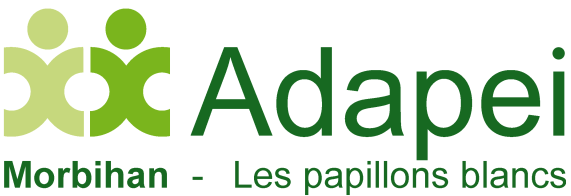 Offre de mobilité en interne ou de CDD  (dans le cadre d’un remplacement d’arrêt maladie)L’ESAT Alter Ego à Hennebont recrute un(e)  moniteur(trice) d’atelier Pour la réalisation de taches ‘’Multiservices’’, espaces verts et voiriesPoste à 1ETP, à pourvoir dès que possible  Les missions : Encadrer une équipe de travailleurs avec 2 autres encadrants chez un clientOrganiser et suivre les travaux en espaces verts, en voiries (42 hectares)Encadrer la réalisation des  travaux Multiservices : distribution de courriers, réparation de vélos, arrosage de plantes, balisages, réparation roue de Goupil, petits bricolages…Mettre en valeur et développer les capacités professionnelles et sociales des travailleurs handicapés,Faire respecter les règles de sécurité.Assurer le contact avec la clientèleLes missions s’exercent sous la responsabilité de l’adjoint technique, en lien avec les autres moniteurs de l’atelier.Profil :Technicien de formation, possédant :un CAP + 7 ans d’expérienceou Bac Pro + 5 ans d’expérienceou BTS + 3 ans d’expérienceBonnes capacités d’adaptationCapacités à travailler en équipeConnaissances en espaces verts, en petites mécaniques et en voiriePermis B nécessaire, BE SouhaitéUne formation moniteur d’atelier serait un plusRémunération : Selon la convention CC66Merci d’adresser CV et lettre de motivation à : ESAT Alter EgoM. POTHIER YvesRue du 19 mars 1962   BP37 56700 HennebontEmail : ypothier@adapei56.net